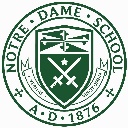 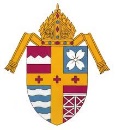 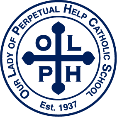 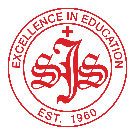 Chattanooga Catholic Schools2024-2025 Calendar88  Instructional Days in FallAugust 1August 2August 5 August 6 August 7September 2September 20October 7-11November 27-29December 20January 6January 7January 20 Jan 26-Feb 1February 14            February 17February 18March 5 March 17-21April 17 April 18 April 21 May 21May 22May 23May 26May 27May 28 May 291754218      10200Administrative DayIn-Service Day In-Service Day In-Service DayFirst Day of School  Labor DayFaculty RetreatFall BreakThanksgiving HolidaysLast School Day of SemesterTeachers Return In-Service (No School)Students ReturnMLK Day (No School)Catholic Schools’ WeekArchbishop’s Holiday (No School)Presidents’ Day (No School)Diocesan In-Service (No School)Ash WednesdaySpring Break (No School)Holy Thursday (11:30 dismissal) Good Friday (No School)Easter Monday (No School)Last Day of SchoolTeacher In-ServiceAdministrative DayMemorial Day Administrative DayAdministrative Day Administrative DayCalendar SummaryInstructional DaysScheduled Administrative DaysUnscheduled In-service DaysUnscheduled Parent-Teacher Conf.Scheduled In-Service DaysVacation DaysDays TotalNo School Days87 Instructional Days in Spring(Includes Archbishop’s Holiday)